О перечне избирательных участков, участков референдума, образованных на территории Мариинско-Посадского района Чувашской РеспубликиВ соответствии с постановлением Центральной избирательной комиссии Чувашской Республики от 10.12.2020 года № 149/763-6 «Об установлении единой нумерации избирательных участков на территории Чувашской Республики», в целях приведения перечня избирательных участков, образованных на территории Мариинско-Посадского района, в соответствие требованиям пункта 4 статьи 19 Федерального закона «Об основных гарантиях избирательных прав и права на участие в референдуме граждан Российской Федерации», руководствуясь пунктом 2 вышеуказанной статьи, администрация Мариинско-Посадского района Чувашской Республики п о с т а н о в л я е т: 1. Утвердить перечень избирательных участков, участков референдума, образованных на территории Мариинско-Посадского района Чувашской Республики,  согласно приложению.2. Признать утратившим силу постановления администрации Мариинско-Посадского района: - от 12.01.2021 № 14 «О перечне избирательных участков, участков референдума, образованных на территории Мариинско-Посадского района Чувашской Республики»,- от 19.07.2021 № 401 «О замене помещения для голосования избирательных участков № 1129,1131,1137,1119»,- от 11.08.2021 № 438 «О замене помещения для голосования избирательного участка № 1125», - от 25.08.2021 № 465 «О замене помещения для голосования избирательного участка № 1122».3. Направить настоящее постановление в Центральную избирательную комиссию Чувашской Республики и в Мариинско-Посадскую территориальную избирательную комиссию.             4. Настоящее постановление вступает в силу  со дня его подписания. И. о. главы администрацииМариинско-Посадского района                                                                          С. В. МастьяновПЕРЕЧЕНЬединых избирательных участков, участков референдума, образованных на территории Мариинско-Посадского района Чувашской Республики Избирательный участок № 1101   Границы - улицы Березовая, Вишневая, Вязовая, Гагарина, Заречная, Зеленая, Королёва, Космонавтов, Лизы Чайкиной, Липовая, Луговая, Мариинская, Новая, Новинская, Ореховая,  Посадская, Розовая, Рябиновая, Светлая, Сиреневая, Солнечная, Сосновая, Сундырская, Чебоксарская, 1-я Луговая, 2-я Луговая города Мариинский Посад.Участковая избирательная комиссия и помещение для голосования находятся по адресу: г. Мариинский Посад, ул. Новинская, д. 34, Новинский городской Дом культуры.Избирательный участок № 1102Границы – дома с № 2 до конца (четная сторона) улицы Курчатова города Мариинский Посад. Участковая избирательная комиссия и помещение для голосования находятся по адресу: г. Мариинский Посад, ул. Котовского, д. 36, Мариинско-Посадский технологический техникум Минобразования Чувашии (II корпус).Избирательный участок № 1103Границы – улица Ломоносова,дома  № 1, 3, 5, 7, 7а, 7б  улицы Курчатова,дома с № 1 по № 29 улицы Дзержинского и с № 30 до конца (четная сторона) улицы Дзержинского города Мариинский Посад.Участковая избирательная комиссия находится по адресу: г. Мариинский Посад, ул. Ломоносова, д. 12, районный Дом детского творчества,  помещение для голосования находится по адресу: г. Мариинский Посад, ул. Ломоносова, д. 9, МБОУ «Основная общеобразовательная школа г. Мариинский Посад».Избирательный участок № 1104Границы –	 дома с № 9 до конца (нечетная сторона) улицы Курчатова города Мариинский Посад.Участковая избирательная комиссия находится по адресу: г. Мариинский Посад, ул. Ломоносова, д. 12, Мариинско-Посадская городская библиотека семейного чтения, помещение для голосования находится по адресу: г. Мариинский Посад, ул. Ломоносова, д. 9, МБОУ «Основная общеобразовательная школа г. Мариинский Посад».Избирательный участок № 1105Границы – улицы Большая, Герцена, Котовского, Островского, Пушкина, Салтыкова-Щедрина, Свердлова, Щербакова, дома с № 31 до конца (нечетная сторона) улицы Дзержинского города Мариинский Посад.                     Участковая избирательная комиссия и помещение для голосования находятся по адресу: г. Мариинский Посад, ул. Ломоносова, д. 9, МБОУ "Основная общеобразовательная школа г. Мариинский Посад".Избирательный участок № 1106 Границы – улицы Волжская, Горького, Добролюбова, Заводская, Казанская, Колхозная, Комсомольская, Малинина, Менделеева, Московская, Набережная, Нахимова, О.Кошевого, П.Бондарева, Плеханова, Пролетарская, Степана Разина, Толстого, Шолохова, I-Денисово, II-Денисово, дома с № 1 по № 63, 65, 67 улицы Ленинская, дома с № 1 по № 25 улицы Николаева, с № 26 по № 32 (четная сторона) улицы Николаева.дома с № 1 по № 7 улицы Лазо, дома с № 1 по № 67 (нечетная сторона) и с № 2 по № 62 (четная сторона) улицы Ленинская, дома с № 1 по дом № 25 (нечетная сторона) и с № 2 по № 32 (четная сторона) улицы Николаева города Мариинский Посад.Участковая избирательная комиссия и помещение для голосования находятся по адресу: г. Мариинский Посад, ул. Ленинская, д. 2, МАУК «Централизованная клубная система» Мариинско-Посадского района Чувашской Республики.Избирательный участок № 1107Границы – улицы Белинского, Борзовская, Гоголя, Июльская, Калининская, Красноармейская, Новокрасноармейская, Рукавишникова, Советская, Уткина, Чапаева, Шабанова, III-Горная города Мариинский Посад.Участковая избирательная комиссия и помещение для голосования находятся по адресу: г. Мариинский Посад, ул. Июльская, д. 25, МБОУ «Гимназия № 1».Избирательный участок № 1108Границы – улицы Больничная, Майская, Октябрьская, Полевая, Садовая, с дома № 27 по дом № 75 (нечетная сторона) улицы Николаева, с дома № 34 по дом № 68 (четная сторона) улицы Николаева, дома №72/3, 72/3-2, 72/3-6, 72/5, 72/6, 72/6-1, 72/7 улицы Николаева, дома с № 74 (четная сторона) до конца улицы Николаева, дом № 87А улицы Николаева города Мариинский Посад.Участковая избирательная комиссия и помещение для голосования находятся по адресу: г. Мариинский Посад, ул. Июльская, д. 25, МБОУ «Гимназия № 1».Избирательный участок № 1109Границы – улицы Волгоградская, К.Иванова, Копылова, Крылова, Р. Гордеевой, Северная, Смольникова, Суворова, дома с № 22 по № 32 (четная сторона) улицы Лазо, дома с № 33 до конца улицы Лазо города Мариинский Посад.Участковая избирательная комиссия и помещение для голосования находятся по адресу: г. Мариинский Посад, ул. Лазо, д. 76, Мариинско-Посадский технологический техникум Минобразования Чувашии (I корпус).Избирательный участок № 1110Границы – улицы Южная, Ярославская, дома № 70, 72, 72/1, 72/2 улицы Николаева, дома с № 79  до конца (нечетная сторона) улицы Николаева.Участковая избирательная комиссия и помещение для голосования находятся по адресу: г. Мариинский Посад, ул. Лазо, д. 76, Мариинско-Посадский технологический техникум Минобразования Чувашии (I корпус).Избирательный участок № 1111Границы – улицы Гайдара, Грибоедова, Гончарова, З.Космодемьянской, Кирова, Красная, Куйбышева, Кузнечная, Молодежная, Народная, Некрасова, Пионерская, Придорожная, Рабочая, Речная, Седова, Сеспеля, Строительная, Чайковского, Чернышевского, Черняховского, Школьная, Фрунзе, Фурманова, Чехова, Щорса, Юбилейная, дома с № 64 по № 68 (четная сторона) улицы Ленинская и с № 69 до конца улицы Ленинская, дома с № 1 по № 21 улицы Лазо, с дома № 23 по № 31 (нечетная сторона) улицы Лазо города Мариинский Посад. Участковая избирательная комиссия и помещение для голосования находятся по адресу: г. Мариинский Посад, ул. Фурманова, д. 36.Избирательный участок № 1112Границы – дом № 21 и дома с № 26 до конца улица Чкалова города Мариинский Посад. Участковая избирательная комиссия и помещение для голосования находятся по адресу: г. Мариинский Посад, ул. Чкалова, д. 61 в, Приволжский городской Дом культуры.Избирательный участок № 1113Границы – улицы Короленко, Лермонтова, Лесная, Лескова, Маяковского, Тургенева, Успенского, дома с № 1 по № 25 (кроме дома № 21) улицы Чкалова города Мариинский Посад.Участковая избирательная комиссия и помещение для голосования находятся по адресу: г. Мариинский Посад, ул. Чкалова, д. 61 в, Приволжский городской Дом культуры.Избирательный участок № 1114Границы - деревня Аксарино.           Участковая избирательная комиссия и помещение для голосования находятся по адресу: д. Аксарино, ул. Центральная усадьба, д. 10, МБОУ «Аксаринская начальная школа - детский сад».Избирательный участок № 1115Границы - деревни Сятракасы, Мертень, Нижеры, Тузи, Щамалы. Участковая избирательная комиссия и помещение для голосования находятся по адресу: д. Сятракасы, ул. Центральная, д.  41, Сятракасинский сельский клуб.Избирательный участок № 1116Границы - село Бичурино, деревни Второе Чурашево, Чинеры. Участковая избирательная комиссия и помещение для голосования находятся по адресу: с. Бичурино, ул. Новая, д. 18, МБОУ «Бичуринская основная общеобразовательная школа» Мариинско-Посадского района Чувашской Республики.Избирательный участок № 1117Границы - деревни Сюндюково, Итяково. Участковая избирательная комиссия и помещение для голосования находятся по адресу: д. Сюндюково, ул. Кузнечная, д. 16, Сюндюковский сельский Дом культуры.Избирательный участок № 1118Границы - деревня Большое Шигаево.                 Участковая избирательная комиссия и помещение для голосования находятся по адресу: д. Большое Шигаево, ул. Школьная, д. 1, Большешигаевский центральный сельский Дом культуры.Избирательный участок № 1119Границы – деревни Арзаматово, Малое Шигаево.     Участковая избирательная комиссия и помещение для голосования находятся по адресу: д. Большое Шигаево, ул. Школьная, д. 1, Большешигаевский центральный сельский Дом культуры.Избирательный участок № 1120Границы - село Сотниково.  	Участковая избирательная комиссия и помещение для голосования находятся по адресу: с. Сотниково, ул. Магазинная, д. 8, Сотниковский сельский Дом культуры.Избирательный участок № 1121Границы - деревни Большое Яндуганово, Малое Яндуганово.Участковая избирательная комиссия и помещение для голосования находятся по адресу: д. Большое Яндуганово, ул. Полевая, д. 60, Большеяндугановский сельский клуб.Избирательный участок № 1122Границы - деревни Карабаши, Вурман-Пилемчи, Девлетгильдино. Участковая избирательная комиссия и помещение для голосования находятся по адресу: д. Карабаши, ул. Центральная, д. 4.,  помещение для голосования находятся по адресу: д. Карабаши, ул. Зеленая, д. 18, Карабашский ЦСДКИзбирательный участок № 1123Границы - село Покровское. Участковая избирательная комиссия и помещение для голосования находятся по адресу: с. Покровское, ул. Церковная, д. 3а, Покровский сельский Дом культуры.Избирательный участок № 1124Границы - деревня Кугеево, Вторые Чекуры, Кужмары, Сатышево. Участковая избирательная комиссия и помещение для голосования находятся по адресу: д. Кугеево, ул. Молодежная, д. 34, МБОУ "Кугеевская основная общеобразовательная школа".Избирательный участок № 1125 Границы - деревни Шанары, Новое Байгулово.Участковая избирательная комиссия и помещение для голосования находятся по адресу: д. Шанары, ул. Малтикас, д. 44, магазин Октябрьского райпо.Избирательный участок № 1126Границы – улицы А.Канаша, Аниева, Волгина, Заводская, Интернациональная, Полевая, Пушкина, Речная,  Рыночная, Скворцова, Учительская, дома с № 1 по № 6 улицы Володарского села Октябрьское.Участковая избирательная комиссия и помещение для голосования находятся по адресу: с. Октябрьское, ул. Советская, д. 13, Октябрьский центральный сельский Дом культуры. Избирательный участок № 1127Границы - деревни Большое Аккозино, Старое Тогаево, улицы Кушникова, Ленина, Набережная, Новая, Советская,  дома с № 7 до конца улицы Володарского села Октябрьское.Участковая избирательная комиссия и помещение для голосования находятся по адресу: с. Октябрьское, ул. Кушникова, д. 2, МБОУ «Октябрьская СОШ».Избирательный участок № 1128Границы - деревни Акшики, Истереккасы. Участковая избирательная комиссия и помещение для голосования находятся по адресу: д. Акшики, ул. Акшики, д. 60, Акшикская сельская библиотека.Избирательный участок № 1129Границы - деревни Передние Бокаши, Хорнъялы. Участковая избирательная комиссия и помещение для голосования находятся по адресу: с. Октябрьское, ул. Советская, д.13, Октябрьский центральный сельский Дом культуры.Избирательный участок № 1130Границы - село Первое Чурашево, деревни Вурман-Кошки, Ирх-Сирмы-Кошки, Чиршкасы. Участковая избирательная комиссия и помещение для голосования находятся по адресу: с. Первое Чурашево, ул. Школьная, д. 10а, Первочурашевский центральный сельский Дом культуры.Избирательный участок № 1131Границы - деревни Алмандаево, Верхние Ирх-Сирмы, Вороново, Ирх-Сирмы-Ронги, Нижние Ирх-Сирмы, Синьял-Ирх-Сирмы. Участковая избирательная комиссия и помещение для голосования находятся по адресу: д. Алмандаево, ул. Октябрьская, д.16 а, Алмандаевский фельдшерско-акушерский пункт.Избирательный участок № 1132Границы - деревня Мижули, Ибраялы, Этнескеры.Участковая избирательная комиссия и помещение для голосования находятся по адресу: д.Мижули, ул. Васильева, д. 1а, Мижульский магазин Октябрьского райпо. Избирательный участок № 1133Границы - деревня Караньялы. Участковая избирательная комиссия и помещение для голосования находятся по адресу: д. Караньялы, ул. И.Т. Мокеева, д. 1а, Караньялский магазин Октябрьского райпо. Избирательный участок № 1134Границы - деревня Астакасы. Участковая избирательная комиссия находится по адресу: д. Астакасы, ул. Мичуринская, д. 17, Астакасинская сельская модельная библиотека, помещение для голосования находится по адресу: д. Астакасы, ул. Мичуринская, д.17, Астакасинская сельская библиотека.Избирательный участок № 1135Границы - деревня Дубовка. Участковая избирательная комиссия и помещение для голосования находятся по адресу: д. Дубовка, ул. Украинская, д. 47, Дубовский центральный сельский Дом культуры.Избирательный участок № 1136Границы - деревня Тинсарино. Участковая избирательная комиссия и помещение для голосования находятся по адресу: д. Тинсарино, ул. Лесная, д. 1а, Тинсаринский сельский клуб.Избирательный участок № 1137Границы - деревня Шульгино, Ураково. Участковая избирательная комиссия и помещение для голосования находятся по адресу: с. Кушниково, ул. Школьная, д. 1, Кушниковский сельский Дом культуры. Избирательный участок № 1138Границы - село Кушниково, деревни Новое Кушниково, Нерядово, Амачкино, Водолеево, Демешкино, Пущино. Участковая избирательная комиссия и помещение для голосования находятся по адресу: с. Кушниково, ул. Школьная, д. 1, Кушниковский сельский Дом культуры.Избирательный участок № 1139Границы – деревни Большое Маклашкино, Малое Маклашкино, Сутчево, Мариинско-Посадское лесничество.Участковая избирательная комиссия и помещение для голосования находятся по адресу: д. Сутчево, ул. Новая, д. 20,  МБОУ «Сутчевская средняя общеобразовательная школа».     Избирательный участок № 1140Границы - деревни Ящерино, Юрьевка. Участковая избирательная комиссия и помещение для голосования находятся по адресу: д. Ящерино, ул. Кооперативная, д. 3, Ящеринский сельский Дом культуры.Избирательный участок № 1141Границы – село Шоршелы, деревни Ельниково, Кочино  комиссия и помещение для голосования находятся по адресу: с. Шоршелы, ул. 30 лет Победы, д. 13, Шоршелский Дом творчества.Избирательный участок № 1142Границы - деревня Большое Камаево. Участковая избирательная комиссия и помещение для голосования находятся по адресу: д. Большое Камаево, ул. Центральная, д. 9, Большекамаевский сельский клуб.Избирательный участок № 1143Границы - деревни Анаткасы, Малое Камаево.Участковая избирательная комиссия и помещение для голосования находятся по адресу: д. Малое Камаево, ул. Шоссейная, д. 2, Малокамаевский сельский клуб.Избирательный участок № 1144Границы - деревни Эльбарусово, Ильменкасы.Участковая избирательная комиссия и помещение для голосования находятся по адресу: д. Эльбарусово, ул. Центральная, д. 4, МБОУ «Эльбарусовская средняя общеобразовательная школа».Избирательный участок № 1145Границы - деревни Первые Синьялы, Ускасы.Участковая избирательная комиссия и помещение для голосования находятся по адресу: д. Первые Синьялы, ул. Школьная, д. 5а, Первосинъялский фельдшерско-акушерский пункт.Избирательный участок № 1146Границы - деревня Средние Бокаши.Участковая избирательная комиссия и помещение для голосования находятся по адресу: д. Средние Бокаши, ул. Ленина, д. 23а, Среднебокашский сельский клуб.Избирательный участок № 1147Границы - село Тогаево, деревня Вурманкасы.         Участковая избирательная комиссия и помещение для голосования находятся по адресу: с. Тогаево, ул. Нагорная, д. 4, Тогаевский сельский Дом культуры.Чăваш  РеспубликинСěнтěрвăрри районěн администрацийě Й Ы Ш Ă Н У                          №    Сěнтěрвăрри  хули                                                                                                                 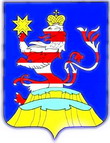 Чувашская  РеспубликаАдминистрацияМариинско-Посадского районаП О С Т А Н О В Л Е Н И Е11.07.2022 № 525г. Мариинский  Посад